Аналіз регуляторного впливуI. Визначення проблемиУніверситетська клініка є структурним підрозділом Вінницького національного медичного університету ім. М.І Пирогова, який створений та функціонує з метою надання  багатопрофільної медичної допомоги населенню. 
Предметом діяльності є: профілактика, своєчасне і якісне обстеження, лікування та реабілітація хворих в умовах цілодобового стаціонару та амбулаторних умовах;надання населенню доступної, своєчасної, якісної та ефективної медичної допомоги, здійснення медичної практики; надання широкого спектру медичних послуг хворим; здійснення заходів, спрямованих на розвиток профілактичного напрямку в охороні здоров'я дорослого та дитячого населення району, забезпечення дотримання стандартів та уніфікованих клінічних протоколів медичної допомоги, впровадження нових форм та методів профілактики, діагностики та лікування, забезпечення підготовки, перепідготовки та підвищення кваліфікації працівників Клініки, для забезпечення надання кваліфікованої медичної допомоги населенню. Підвищення реальної доступності та якості медичної допомоги для широких верств населення є основним напрямком державної політики в галузі охорони здоров'я. Сучасна охорона здоров'я - галузь високих технологій, яка в умовах дефіциту бюджету призводить до значного погіршення якості надання медичної допомоги, що спостерігається протягом останнього десятиліття та вимагає додаткового фінансування. Важливою проблемою діяльності Клініки є недостатнє фінансування, що призводить до необхідності постійно шукати нові шляхи для забезпечення  виконання обов’язків, по наданню якісної медичної допомоги. Одним з шляхів вирішення проблем є розширення надання платних медичних послуг та обґрунтованість відшкодування вартості наданих послуг. Тому в даний час перед Університетською клінікою ВНМУ ім. М.І. Пирогова  виникла необхідність затвердження нових тарифів на платні медичні послуги, на надання даних послуг клініка несе наступні витрати:- темпи зростання накладних витрат Клініки на електроенергію, водопостачання та водовідведення, теплопостачання, вивезення твердих побутових відходів, медикаменти та витратні матеріали, устаткування, апаратуру та інструментарій;- зростання мінімальної заробітної плати до 6700 грн.;- прийняття постанови Кабінету Міністрів України від 29 грудня 2009 року №1418 «Про затвердження Порядку виплати надбавки за вислугу років лікарям і фахівцям з базовою та неповною вищою медичною освітою державних та комунальних закладів охорони здоров’я», згідно якої з              01 січня 2010 року встановлена надбавка за вислугу років медичним працівникам в розмірі від 10% до 30% в залежності від стажу роботи;- прийняття постанови Кабінету Міністрів України від 13 січня 2023 року №28 «Деякі питання оплати праці медичних, фармацевтичних працівників та фахівців з реабілітації державних та комунальних закладів охорони здоров’я»	 Крім того за цей час значно збільшились закупівельні ціни на матеріали, медикаменти і вироби медичного призначення. Кошти від реалізації платних медичних послуг зараховуватимуться до спеціального фонду підприємства і будуть використані на заходи, що  пов’язані з організацією якісного надання медичних послуг, відновлення матеріально-технічної бази.Тарифи на платні послуги економічно обґрунтовані та розраховані виходячи з умов їх надання та витрат закладу, пов’язаних з наданням послуг, на кожну послугу окремо.Затвердження тарифів на медичні послуги дасть можливість отримати кошти, які будуть спрямовані не тільки на покриття обов’язкових витрат, а також можливість їх використання на заходи, пов’язані з організацією надання послуг, поліпшенням умов утримання закладу, відновлення матеріально-технічної бази та на покриття дефіциту загального фонду підприємства. Тарифи на сьогодні надаються розпорядженням голови Вінницької обласної державної адміністрації від 22 вересня 2020 року № 604 «Про затвердження Тарифів на платні медичні послуги, що надаються Університетською клінікою Вінницького національного медичного університету ім. М.І. Пирогова».Зважаючи на вище викладене, з метою покращення результатів фінансово-господарської діяльності та раціонального використання коштів Університетської клініки ВНМУ ім. М.І. Пирогова, виникла необхідність затвердити нові тарифи на платні медичні послуги, а саме доповнити розпорядження новим розділом 2 такого змісту:- Медичне обслуговування, зокрема із застосуванням телемедицини, за договорами із суб’єктами господарювання, страховими організаціями (в тому числі з Фондом соціального страхування України):1)Транспортування хворих з медичним супроводом.2) Транспортування хворих без медичного супроводу.Основні групи (підгрупи) на які проблема справляє вплив:Проблема не може бути розв’язана за допомогою ринкових механізмів, оскільки не будуть використані повноваження обласної військової адміністрації щодо регулювання цін (тарифів).       Для вирішення проблеми покриття витрат, пов'язаних з наданням послуг зазначеним закладом охорони здоров’я пропонується затвердити тарифи на платні послуги цього закладу.II. Цілі державного регулюванняГоловна ціль даного регуляторного акта – надання якісних послуг з медичного обстеження за економічно-обґрунтованими тарифами фізичним та юридичним особам, а також:- затвердження тарифів на платні послуги в економічно обґрунтованому розмірі на ринку реалізації медичних послуг;- сприяння збільшенню надходжень до спеціального фонду підприємства, які будуть направлятись на покриття витрат, пов’язаних з організацією та наданням послуг та на видатки, пов’язані з виконанням основних функцій підприємства, що не забезпечені або частково забезпеченні коштами загального фонду;- покращення результатів фінансово-господарської діяльності клініки;- забезпечення рівноваги інтересів споживачів в отриманні якісних послуг за доступними тарифами та інтересів закладу щодо повного відшкодування витрат на наданні послуги;- покращення умов для надання якісних платних послуг;- покриття видатків, пов’язаних з наданням послуг, а також на проведення заходів, пов’язаних з виконанням основних функцій підприємства, які не забезпечені (або частково забезпечені) видатками загального фонду (п.23 постанови Кабінету Міністрів України від 28 лютого 2002 року № 228      «Про затвердження порядку складання, розгляду, затвердження та основних вимог до виконання кошторисів бюджетних установ»).	Виконання цих завдань можливе лише за умови наявності необхідних коштів, одним з джерел їх надходження є платні медичні послуги.III. Визначення та оцінка альтернативних способів досягнення цілей2. Оцінка вибраних альтернативних способів досягнення цілей
2.1. Оцінка впливу на сферу інтересів держави 2.2. Оцінка впливу на сферу інтересів громадян 2.3. Оцінка впливу на сферу інтересів суб’єктів господарюванняДія даного регуляторного акта поширюватиметься на суб’єкти господарювання, які є суб’єктами мікро, малого, середнього підприємництва. При підготовці аналізу регуляторного впливу та розрахунку витрат суб’єктів господарювання від дії регуляторного акта використані дані, надані Університетською клінікою ВНМУ ім. М.І. Пирогова.23* - кількість суб’єктів господарювання, яким планується надати платні послуги Університетською клінікою ВНМУ ім. М.І. Пирогова у 2023 році; передбачається збереження кількості цих суб’єктів у 2024 році та наступних роках.Сумарні витрати для суб’єктів господарювання середнього підприємництва згідно з додатком 2 до Методики проведення аналізу впливу регуляторного акта (рядок 12 таблиці «Витрати на одного суб’єкта господарювання середнього підприємництва, які виникають внаслідок регуляторного акта»)Зазначена форма державного регулювання не має альтернатив, оскільки згідно із ст.5 Закону України «Про ціни і ціноутворення» Кабінет Міністрів України у сфері ціноутворення здійснює державне регулювання цін, визначає повноваження органів виконавчої влади щодо формування, встановлення та застосування цін. Постановою Кабінету Міністрів України від 25 грудня 1996 року №1548 «Про встановлення повноважень органів виконавчої влади та виконавчих органів міських рад щодо регулювання цін (тарифів)» (із змінами і доповненнями) обласні державні адміністрації регулюють (встановлюють) тарифи на платні послуги, що надають лікувально-профілактичні державні і комунальні заклади охорони здоров'я.Отже, за вирішення проблеми приймається встановлення тарифів на медичні послуги, запропоновані проєктом розпорядження начальника обласної військової адміністрації  «Про затвердження Змін до Тарифів на платні медичні послуги, що надається Університетською клінікою Вінницького національного медичного університету ім. М.І. Пирогова» у економічно обґрунтованому розмірі. Запропонований спосіб відповідає діючому законодавству, а також дозволить стабілізувати фінансовий стан лікарні, не допускаючи погіршення якості послуг або припинення їх надання. Затвердження цього регуляторного акта забезпечить досягнення встановлених цілей, починаючи з дня його прийняття.IV. Вибір найбільш оптимального альтернативного способу досягнення цілейАльтернатива 1 – Залишення існуючої на даний момент ситуації без змін. Альтернатива є неприйнятною, оскільки відсутність встановленого переліку послуг за плату та механізму встановлення вартості таких послуг може привести у майбутньому до нецільового використання коштів зазначеним закладом, що не відповідає вимогам чинного законодавства.Альтернатива 2 – забезпечення клініки бюджетним фінансуванням на 100% від потреби, тобто, залишити формування тарифів у вільному режимі ціноутворення, не може бути застосована, оскільки не відповідає вимогам статті 5 Закону України «Про ціни і ціноутворення» та постанови Кабінету Міністрів України від 25 грудня 1996 року № 1548 «Про встановлення повноважень органів виконавчої влади та виконавчих органів міських рад щодо регулювання цін (тарифів)» (далі – Постанова № 1548), відповідно до якої обласні, Київська та Севастопольська міські державні адміністрації регулюють (встановлюють) тарифи на платні послуги, що надають лікувально-профілактичні державні і комунальні заклади охорони здоров'я. В свою чергу, перелік таких послуг затверджено постановою Кабінету Міністрів України від 17 вересня 1996 року № 1138 «Про затвердження переліку платних послуг, які надаються в державних закладах охорони здоров'я та вищих медичних закладах освіти» (далі – Постанова № 1138).Альтернатива 3 – прийняття регуляторного акту, що передбачає затвердження економічно обґрунтованого тарифу на платні медичні послуги, які надаватиме Університетська клініка ВНМУ ім. М.І. Пирогова відповідає вимогам Закону України «Про ціни та ціноутворення» та Постановам № 1548 та № 1138. Таким чином, за вирішення проблеми приймається встановлення тарифів запропоновані проєктом розпорядження начальника обласної військової адміністрації  «Про затвердження змін до Тарифів на платні медичні послуги, що надається Університетською клінікою Вінницького національного університету ім. М.І. Пирогова». Узагальнені дані щодо вибору найбільш оптимального альтернативного способу досягнення цілей наведено у наступних таблицях.Враховуючи те, що проєкт розпорядження спрямований на затвердження економічно - обґрунтованих тарифів на платні послуги, тобто передбачає правове врегулювання надання медичної допомоги населенню, вбачається позитивний його вплив, як на покращення фінансового стану Клініки, так і на підвищення якості медичного обслуговування населення, що передбачено цілями державного регулювання. Результатом прийняття регуляторного акту буде встановлення таких тарифів, які дозволять задовольнити попит споживачів в отриманні якісних послуг за обґрунтованими згідно з чинним законодавством тарифами. Негативно на дію регуляторного акту можуть вплинути такі зовнішні чинники, як зміни в чинному законодавстві України, реформи, інфляція. Усе це може привести до недоцільності в подальшому застосуванні прийнятого регуляторного акту або зміни його суті чи окремих положень.Впровадження та виконання вимог регуляторного акту не потребує  додаткових витрат з бюджету. Нагляд за дотриманням вимог регуляторного акту не потребує створення додаткових систем контролю і буде здійснюватися відповідно до чинного законодавства.Тарифи затверджуватимуться з урахуванням інтересів усіх зацікавлених сторін.V. Механізми та заходи, які забезпечать розв’язання визначеної проблемиМеханізмом розв’язання проблеми є затвердження економічно обґрунтованих тарифів на медичні послуги, що надаватимуться Університетською клінікою ВНМУ ім. М.І. Пирогова.Калькуляція розрахунку вартості  платних послуг, що надаватимуться Університетською клінікою ВНМУ ім. М.І. Пирогова (додається).Основою для визначення ціни послуги є розрахунок витрат, пов’язаних з безпосереднім наданням цих послуг. Базовими складовими собівартості медичних послуг клініки є: заробітна плата медичного персоналу, нарахування на оплату праці, витрати на матеріали, комунальні послуги.Основна заробітна плата розрахована згідно Постанови КМУ від           30 серпня 2002 року № 1298 «Про оплату праці працівників на основі Єдиної тарифної сітки розрядів і коефіцієнтів з оплати праці працівників установ, закладів та організацій окремих галузей бюджетної сфери» (із змінами),згідно наказу Міністерства праці та соціальної політики України та Міністерства охорони здоров’я України від 05 жовтня 2005 року № 308/519 «Про упорядкування умов оплати праці працівників закладів охорони здоров’я та установ соціального захисту населення» (із змінами і доповненнями). При розрахунках використані норми часу, визначені нормативними документами Міністерства охорони здоров’я України, а також норма тривалості робочого часу на 2023 рік, розрахована Міністерством праці та соціальної політики України.Нарахування на оплату праці становить – 22 % згідно ч.5 ст.8. Закону України «Про збір та облік єдиного внеску на загальнообов’язкове державне соціальне страхування».Відсоток накладних витрат розрахований на основі фактичних витрат закладу за 2022 рік пропорційно до заробітної плати основних медичних працівників і становить – 27 %.Затвердження тарифів надасть можливість для здійснення державного контролю за правильністю формування і застосування зазначених тарифів, а також можливість населенню отримувати медичні послуги за економічно - обґрунтованими тарифами.Введення розпорядженням регульованих тарифів на медичні послуги забезпечить можливість користуватись ними широким верствам населення. Для задоволення споживачів медичних послуг Університетська клініка ВНМУ ім. М.І. Пирогова буде розширювати кількість та підвищувати якість своїх послуг.Платні медичні послуги дають можливість зменшити навантаження на бюджет клініки.При здійсненні розрахунків використані наступні нормативно-правові акти:Постанова Кабінету Міністрів України від 17 вересня 1996 року. N 1138 «Про затвердження переліку платних послуг, які надаються в державних закладах охорони здоров'я та вищих медичних закладах освіти»(із змінами та доповненнями), Постанова КМУ «Про встановлення повноважень органів та виконавчих органів міських рад щодо регулювання цін (тарифів)» № 1548 від 25 грудня 1996 року із змінами та доповненнями, Закон України               «Про охорону праці», Постанова КМУ № 524 від 11 травня 2011 року «Питання оплати праці працівників установ, закладів та організацій окремих галузей бюджетної сфери», Постанова КМУ від 28 грудня 2016року № 1037 «Про оплату праці працівників установ, закладів та організацій окремих галузей бюджетної сфери», Наказ МОЗ від 27 грудня 1999року №302 «Про затвердження форм облікової статистичної документації, що використовується в поліклініках (амбулаторіях)», Наказ МОЗ від 29 серпня 2008 року №500 «Про заходи щодо удосконалення надання екстреної медичної допомоги населенню в Україні».Прийняття регуляторного акта допоможе у вирішенні проблем, які дозволять задовольнити попит споживачів в отриманні якісних послуг за обґрунтованими згідно з чинним законодавством тарифами.Надалі клініка планує поступово закупити обладнання: біохімічний аналізатор крові для клініко-діагностичної лабораторії –75 тис. грн., стіл операційний з механіко-гідравлічним приводом – 69,5 тис. грн.,апарат УЗД – 3000,0 тис.грн. Усі завдання можуть бути реалізовані тільки при достатній кількості коштів. Тому планова рентабельність платної медичної послуги  становить 20%. Після покриття витрат, пов’язаних з наданням цих послуг, кошти будуть направлятися на придбання та удосконалення матеріально – технічної бази закладу, на підвищення якості медичних послуг.Відповідно до вимог регуляторної політики проєкт розпорядження начальника обласної військової адміністрації для обговорення та отримання зауважень і пропозицій від усіх зацікавлених сторін буде розміщено на офіційному сайті Вінницької обласної військової адміністрації. Враховуючи, що встановлення тарифів здійснюється шляхом публічного обговорення, то тарифи будуть затвердженні з урахуванням інтересів усіх зацікавлених сторін.Контроль за дотриманням встановлених тарифів на платні медичні послуги може здійснюватись як державними органами, на які покладено ці функції, так і громадськими організаціями. VI. Оцінка виконання вимог регуляторного акта залежно від ресурсів,якими розпоряджаються органи виконавчої влади чи органи місцевого самоврядування, фізичні та юридичні особи, які повинні проваджувати або виконувати ці вимоги
ТЕСТмалого підприємництва (М-Тест)Консультації з представниками малого та мікро підприємництва щодо оцінки впливу регулювання.Консультації щодо визначення впливу запропонованого регулювання на суб’єкти малого та мікро підприємництва  та визначення детального переліку процедур, виконання яких необхідно для здійснення регулювання, проведені розробником у період з 10 травня 2023 року по 16 червня 2023 рокуВимірювання впливу регулювання на суб’єкти малого та мікро підприємництва:Кількість суб’єктів малого та мікро підприємництва становить              12 одиниць.Питома вага суб’єктів малого та мікро підприємництва у загальній кількості суб’єктів господарювання, на яких  проблема має вплив становить 52% (відповідно до таблиці «Оцінка впливу на сферу інтересів суб’єктів господарювання» додатку 1).Розрахунок витрат суб’єктів  малого та мікро підприємництва  на виконання вимог регулювання:Бюджетні витрати на адміністрування  регулювання суб’єктів малого підприємництва, що виникають на виконання вимог регулювання відсутні.Державне регулювання не передбачає утворення нового державного органу (або нового структурного підрозділу діючого органу).Розрахунок сумарних витрат суб’єктів малого підприємництва, що виникають на виконання вимог регулювання5. Розроблення коригуючих (пом’якшувальних ) заходів для малого та мікро підприємництва щодо запропонованого регулювання немає потреби, тому що прийняття даного регуляторного акту враховує інтереси зацікавлених осіб: держави, суб’єктів господарювання середнього та малого бізнесу, клініки, як суб’єкта господарювання, та населення і передбачає затвердження економічно обґрунтованих тарифів на послуги, які надаватиме Університетська клініка ВНМУ ім. М.І. Пирогова для суб’єктів господарювання незалежно від форми власності та населенню, що відповідає потребам у вирішенні проблем:надання якісних медичних послуг за економічно обґрунтованими тарифами;залучення альтернативних та дозволених законодавством джерел фінансування клініки;використання повноважень обласної військової адміністрації щодо недопущення необґрунтованого зростання вартості медичних послуг, відповідно до постанови КМУ від 25 грудня 1996 року № 1548.Результати оцінки очікуваних вигод та витрат, які понесуть зацікавлені сторони при виконанні вимог регуляторного акту, наведеного у таблиці: Таким чином, виконання вимог зазначеного регуляторного акта матиме в загальному позитивний соціально-економічний ефект і буде вигідним для усіх зацікавлених сторін.VII. Обґрунтування запропонованого строку дії регуляторного акта
Регуляторний акт набирає чинності з дня його офіційного опублікування.Строк дії цього регуляторного акта необмежений конкретним терміном.Зміна строку дії регуляторного акта можлива в разі зміни правових актів, на виконання вимог, яких базується проєкт регуляторного акту.На скорочення строку чинності регуляторного акта можуть вплинути:реформи у галузі охорони здоров’я;значне підвищення заробітної плати;зростання тарифів на енергоносії ;ріст закупівельних цін на медикаменти, вироби медичного призначення, медичний інструментарій.VIII. Визначення показників результативності дії регуляторного акту Основними показниками дії регуляторного акту є:стабільне функціонування та достатнє фінансування клініки для забезпечення населення якісними послугам за економічно обґрунтованими  тарифами;Кількісними показниками результативності акту також є:Даний регуляторний акт розміщено на офіційній веб - сторінці Вінницької ОВА та в засобах масової інформації.IX. Визначення заходів, за допомогою яких здійснюватиметься відстеження результативності дії регуляторного актуВідстеження результативності регуляторного акту буде проводитися  шляхом аналізу статистичних та фінансових показників діяльності Університетської клініки ВНМУ ім. М.І Пирогова, що будуть мати відображення у відповідних звітах про результативність регуляторного акту.Базове відстеження результативності регуляторного акта здійснюється до дня набрання чинності.	Повторне відстеження регуляторного акту буде здійснюватися через рік з дня набрання ним чинності, за результатами якого можливо здійснити порівняння показників базового та повторного відстеження. У разі виявлення неврегульованих та проблемних питань вони будуть усунені шляхом внесення відповідних змін. Періодичне відстеження планується проводити один раз на три роки з дня виконання заходів повторного відстеження результативності цього акту.Директор Департаменту охорони здоров’я та реабілітації Вінницької	обласної державної адміністрації			              Ольга ЗАДОРОЖНАГрупи(підгрупи)ТакНіГромадяни+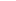 Держава+Суб’єкти господарювання+у тому числі суб’єкти малого підприємництва*+Вид альтернативиОпис альтернативиАльтернатива 1Залишити тарифи на платні медичні послуги без змінАльтернатива 2Залишити формування тарифів у вільному режимі ціноутворення за умови відміни державного регулювання тарифів на послугиАльтернатива 3Прийняти регуляторний  акт, що передбачає затвердження економічно-обґрунтованих тарифів на платні медичні послугиВид альтернативиВигодиВитратиЗалишити тарифи на платні медичні послуги без змінВідсутніЗменшення надходжень до бюджетуЗбільшення навантаження на бюджетПризведе до проблем з придбанням необхідних медикаментів, хімічних реактивів, господарських предметів необхідних для надання послуги.Залишити  формування тарифів у вільному режимі ціноутворення за умови  відміни державного регулювання тарифів на послугиВідсутніНе відповідає вимогам постанови про встановлення повноважень органів  виконавчої влади       (Постанова КМУ № 1548 від 25.12.1996р. ).Прийняття регуляторного акту, що передбачає затвердження економічно- обґрунтованого тарифу на платні медичні послугиВстановлення тарифів на платні  медичні  послуги на економічно-обґрунтованому рівні;стабілізація фінансового стану Клініки за рахунок коштів спеціального фондуВідсутніВид альтернативиВигодиВитратиЗалишення тарифів на платні медичні послуги без змінСтала цінова пропозиція, що дозволяє споживачам послуг не витрачати додаткові кошти у разі підвищення тарифів на медичні послуги.Додаткові  витрати         підприємства;відсутність розвитку матеріально – технічної бази; неможливість  надання медичних послуг  у повному обсязі та належної якості через проблему у придбанні необхідних медикаментів, хімічних реактивів, господарських предметів необхідних для надання послуги.Залишити  формування тарифів у вільному режимі ціноутворення за умови відміни державного регулювання тарифів на послугиВідсутніМожливе надмірне зростання вартості послуг та недоступність для більшості населенняПрийняття регуляторного акту,що передбачає затвердження економічно- обґрунтованого тарифу на платні медичні послугиЗабезпечення громадян якісними послугами за економічно-обґрунтованими тарифамиЗбільшення тарифів на платні послуги нададуть змогу покращити  та покрити витрати на  надання  медичних послугПоказникВеликі (більше 250 працюючих)Середні(з 50 до 250 працюючих)Малі(до 50 працюючих)Мікро(не більше 10 працюючих)РазомКількість суб’єктів господарювання, що підпадають під дію регулювання, одиниць -119323*Питома вага групи у загальній кількості, відсотків-483913100Вид альтернативиВигодиВитратиЗалишення тарифів на платні медичні послуги без змінВідсутні;Для суб’єктів господарювання (отримувачів послуг) отримання послуг за меншими тарифамиЗбиткова діяльність підприємства, як суб’єкта господарювання. Для суб’єктів господарювання витрати часу та коштів на пошук інших медичних установ для отримання якісних медичних послуг, але за більшими тарифами.Залишити формування тарифів у вільному режимі ціноутворення за умови  відміни державного регулювання тарифів на послугиВідсутніМожливе необґрунтоване завищення розміру вартості послуг та як наслідок недоступність  послуг для більшості суб’єктів господарюванняПрийняття регуляторного акту, що передбачає затвердження економічно- обґрунтованого тарифу на платні медичні послугиПриведення тарифів у відповідність до економічно-обґрунтованих витратДля підприємства –відсутні, оплата за медичне обслуговування за договорами на обґрунтованому рівні. У випадку зростання мінімальної заробітної плати, тарифів на комунальні послуги, цін на матеріали в майбутньому підприємство може зазнати додаткових витрат. Затвердження тарифів на платні послуги  на економічно обґрунтованому рівні тарифів дасть  змогу  покращити надання медичних послуг та покрити витрати  на їх надання. Передбачається, що витрати для інших суб’єктів господарювання (отримувачів послуг) становитимуть 17740,47грн.	Сумарні витрати за альтернативамиСума витрат, грн.Залишити існуючі тарифиОбчислити неможливо (альтернатива не відповідає вимогам чинного законодавства)Відміна державного регулювання тарифів на послуги, тобто залишити формування тарифів у вільному режимі ціноутворення.Обчислити неможливо (альтернатива не відповідає вимогам чинного законодавства)Прийняти регуляторний акт, що передбачає затвердження економічно-обґрунтованих тарифів на послугиПередбачається що витрати для суб’єктів господарювання середнього підприємництва від  (отримувачів послуг) становитимуть 8481,75грн.ВИТРАТИ 
на одного суб’єкта господарювання середнього підприємництва, які виникають внаслідок дії регуляторного актаВИТРАТИ 
на одного суб’єкта господарювання середнього підприємництва, які виникають внаслідок дії регуляторного актаВИТРАТИ 
на одного суб’єкта господарювання середнього підприємництва, які виникають внаслідок дії регуляторного актаВИТРАТИ 
на одного суб’єкта господарювання середнього підприємництва, які виникають внаслідок дії регуляторного акта№ з/пВитратиЗа перший рік, грн.За 5 років, грн.Витрат зазначених пунктами з 1 по 12  (дод. 2 до Методики проведення аналізу впливу регуляторного акту) суб’єкти господарювання не зазнаютьВитрат зазначених пунктами з 1 по 12  (дод. 2 до Методики проведення аналізу впливу регуляторного акту) суб’єкти господарювання не зазнаютьВитрат зазначених пунктами з 1 по 12  (дод. 2 до Методики проведення аналізу впливу регуляторного акту) суб’єкти господарювання не зазнаютьВитрат зазначених пунктами з 1 по 12  (дод. 2 до Методики проведення аналізу впливу регуляторного акту) суб’єкти господарювання не зазнають8Витрати на оплату послуг клініки за транспортування хворих по кожному суб’єкту середнього господарювання:Витрати на оплату послуг клініки за транспортування хворих по кожному суб’єкту середнього господарювання:Витрати на оплату послуг клініки за транспортування хворих по кожному суб’єкту середнього господарювання:1.АТ Українська залізниця філія «Вокзальна компанія»550,102750,502.АТ Українська залізниця виробничий підрозділ «Вінниця дистанція колії»815,404077,003.Вінницький міський територіальний центр соціального обслуговування758,303791,504.Вінницький транспортний коледж1025,655128,255.Вище художнє професійно-технічне училище №5420,602103,006.Жмеринське дирекція залізничних перевезень580,542902,707.ТОВ «Будівельне управління №7»815,404077,008.ПАТ «Концерн Хлібпром»410,552052,759.ВАТ «Вінницький олійно-жировий комбінат»1353,806769,0010.КП «Вінницяоблводоканал»628,883144,4011.АТ Українська залізниця «Вінницятрансприлад»1122,535611,959.Разом8481,7542408,0510.На один суб’єкт господарювання в середньому ( сума витрат / на кількість  суб’єктів)771,053855,3511.Кількість суб’єктів господарювання  середнього  підприємництва, на яких буде поширено регулювання, одиниць 111112.Сумарні витрати суб’єктів господарювання  середнього підприємництва, на виконання регулювання ( вартість регулювання ) грн. 8481,7542408,05Рейтинг результативності (досягнення цілей під час вирішення проблеми)Рейтинг результативності (досягнення цілей під час вирішення проблеми)Бал результативності (за чотирибальною системою оцінки)Бал результативності (за чотирибальною системою оцінки)Коментарі щодо присвоєння відповідного балаКоментарі щодо присвоєння відповідного балаКоментарі щодо присвоєння відповідного балаКоментарі щодо присвоєння відповідного балаКоментарі щодо присвоєння відповідного балаКоментарі щодо присвоєння відповідного балаКоментарі щодо присвоєння відповідного балаКоментарі щодо присвоєння відповідного балаАльтернатива 1Альтернатива 111Не сприяє розв’язанню визначеної проблемиНе сприяє розв’язанню визначеної проблемиНе сприяє розв’язанню визначеної проблемиНе сприяє розв’язанню визначеної проблемиНе сприяє розв’язанню визначеної проблемиНе сприяє розв’язанню визначеної проблемиНе сприяє розв’язанню визначеної проблемиНе сприяє розв’язанню визначеної проблемиАльтернатива 2Альтернатива 211Не сприяє розв’язанню визначеної проблеми; введення не можливе без внесення відповідних змін до законодавчої бази.Не сприяє розв’язанню визначеної проблеми; введення не можливе без внесення відповідних змін до законодавчої бази.Не сприяє розв’язанню визначеної проблеми; введення не можливе без внесення відповідних змін до законодавчої бази.Не сприяє розв’язанню визначеної проблеми; введення не можливе без внесення відповідних змін до законодавчої бази.Не сприяє розв’язанню визначеної проблеми; введення не можливе без внесення відповідних змін до законодавчої бази.Не сприяє розв’язанню визначеної проблеми; введення не можливе без внесення відповідних змін до законодавчої бази.Не сприяє розв’язанню визначеної проблеми; введення не можливе без внесення відповідних змін до законодавчої бази.Не сприяє розв’язанню визначеної проблеми; введення не можливе без внесення відповідних змін до законодавчої бази.Альтернатива 3Альтернатива 333Цілі прийняття регуляторного акта будуть досягнуті майже повною мірою, разом з тим довготривала процедура затвердження тарифів та відсутність можливості швидко змінювати розмір тарифу, у разі зростання мінімальної заробітної плати, тарифів на комунальні послуги та інші витрати, впливатиме на своєчасне покриття витрат установи, які включаються до собівартості послуг.Цілі прийняття регуляторного акта будуть досягнуті майже повною мірою, разом з тим довготривала процедура затвердження тарифів та відсутність можливості швидко змінювати розмір тарифу, у разі зростання мінімальної заробітної плати, тарифів на комунальні послуги та інші витрати, впливатиме на своєчасне покриття витрат установи, які включаються до собівартості послуг.Цілі прийняття регуляторного акта будуть досягнуті майже повною мірою, разом з тим довготривала процедура затвердження тарифів та відсутність можливості швидко змінювати розмір тарифу, у разі зростання мінімальної заробітної плати, тарифів на комунальні послуги та інші витрати, впливатиме на своєчасне покриття витрат установи, які включаються до собівартості послуг.Цілі прийняття регуляторного акта будуть досягнуті майже повною мірою, разом з тим довготривала процедура затвердження тарифів та відсутність можливості швидко змінювати розмір тарифу, у разі зростання мінімальної заробітної плати, тарифів на комунальні послуги та інші витрати, впливатиме на своєчасне покриття витрат установи, які включаються до собівартості послуг.Цілі прийняття регуляторного акта будуть досягнуті майже повною мірою, разом з тим довготривала процедура затвердження тарифів та відсутність можливості швидко змінювати розмір тарифу, у разі зростання мінімальної заробітної плати, тарифів на комунальні послуги та інші витрати, впливатиме на своєчасне покриття витрат установи, які включаються до собівартості послуг.Цілі прийняття регуляторного акта будуть досягнуті майже повною мірою, разом з тим довготривала процедура затвердження тарифів та відсутність можливості швидко змінювати розмір тарифу, у разі зростання мінімальної заробітної плати, тарифів на комунальні послуги та інші витрати, впливатиме на своєчасне покриття витрат установи, які включаються до собівартості послуг.Цілі прийняття регуляторного акта будуть досягнуті майже повною мірою, разом з тим довготривала процедура затвердження тарифів та відсутність можливості швидко змінювати розмір тарифу, у разі зростання мінімальної заробітної плати, тарифів на комунальні послуги та інші витрати, впливатиме на своєчасне покриття витрат установи, які включаються до собівартості послуг.Цілі прийняття регуляторного акта будуть досягнуті майже повною мірою, разом з тим довготривала процедура затвердження тарифів та відсутність можливості швидко змінювати розмір тарифу, у разі зростання мінімальної заробітної плати, тарифів на комунальні послуги та інші витрати, впливатиме на своєчасне покриття витрат установи, які включаються до собівартості послуг.Рейтинг результативностіРейтинг результативностіВигоди (підсумок)Вигоди (підсумок)Вигоди (підсумок)Вигоди (підсумок)Витрати (підсумок)Витрати (підсумок)Витрати (підсумок)Витрати (підсумок)Обґрунтування відповідного місця альтернативи у рейтингуЗалишити існуючу на даний момент ситуації без змінЗалишити існуючу на даний момент ситуації без змінВигоди відсутніВигоди відсутніВигоди відсутніВигоди відсутніВигоди відсутніДодаткові витрати, збиткова  діяльність підприємстваДодаткові витрати, збиткова  діяльність підприємстваПри збереженні існуючої ситуації цілі регуляторного акту не будуть досягнуті,  не відповідає вимогам чинного законодавства, щодо цільового використання бюджетних коштівПри збереженні існуючої ситуації цілі регуляторного акту не будуть досягнуті,  не відповідає вимогам чинного законодавства, щодо цільового використання бюджетних коштівЗалишити  формування тарифів у вільному режимі ціноутворення за умови  відміни державного регулювання тарифів на послугиЗалишити  формування тарифів у вільному режимі ціноутворення за умови  відміни державного регулювання тарифів на послугиВигоди відсутніВигоди відсутніВигоди відсутніВигоди відсутніВигоди відсутніМожливе необґрунтоване  підвищення тарифів як наслідок – надмірна плата за отримані послуги  споживачами послугМожливе необґрунтоване  підвищення тарифів як наслідок – надмірна плата за отримані послуги  споживачами послугЦілі регуляторного акту не будуть досягнуті;Не відповідає вимогам чинного законодавства України;Можливе зростання вартості послуг та недоступність для більшості населення та суб’єктів господарювання;Цілі регуляторного акту не будуть досягнуті;Не відповідає вимогам чинного законодавства України;Можливе зростання вартості послуг та недоступність для більшості населення та суб’єктів господарювання;Прийняти  регуляторний акт, що передбачає затвердження економічно обґрунтованих тарифів на послугиПрийняти  регуляторний акт, що передбачає затвердження економічно обґрунтованих тарифів на послугиПриведення вартості послуг до економічно обґрунтованого  рівня; Покращення якості медичних послуг на сучасному рівніПриведення вартості послуг до економічно обґрунтованого  рівня; Покращення якості медичних послуг на сучасному рівніПриведення вартості послуг до економічно обґрунтованого  рівня; Покращення якості медичних послуг на сучасному рівніПриведення вартості послуг до економічно обґрунтованого  рівня; Покращення якості медичних послуг на сучасному рівніПриведення вартості послуг до економічно обґрунтованого  рівня; Покращення якості медичних послуг на сучасному рівніВитрати споживачів  послуг збільшатьсяВитрати споживачів  послуг збільшатьсяЦілі прийняття даного регуляторного акту будуть досягнуті  майже повною міроюЦілі прийняття даного регуляторного акту будуть досягнуті  майже повною міроюРейтингРейтингРейтингРейтингАргументи щодо переваги обраної альтернативи /причини відмови від альтернативиАргументи щодо переваги обраної альтернативи /причини відмови від альтернативиАргументи щодо переваги обраної альтернативи /причини відмови від альтернативиАргументи щодо переваги обраної альтернативи /причини відмови від альтернативиОцінка ризику зовнішніх чинників на дію запропонованого регуляторного актуОцінка ризику зовнішніх чинників на дію запропонованого регуляторного актуОцінка ризику зовнішніх чинників на дію запропонованого регуляторного актуОцінка ризику зовнішніх чинників на дію запропонованого регуляторного актуЗалишення тарифів на платні медичні послуги без змінЗалишення тарифів на платні медичні послуги без змінЗалишення тарифів на платні медичні послуги без змінЗалишення тарифів на платні медичні послуги без змінНе сприяє розв’язанню  визначеної проблемиНе сприяє розв’язанню  визначеної проблемиНе сприяє розв’язанню  визначеної проблемиНе сприяє розв’язанню  визначеної проблемиХХХХЗалишити  формування тарифів у вільному режимі ціноутворення за умови  відміни державного регулювання тарифів на послугиЗалишити  формування тарифів у вільному режимі ціноутворення за умови  відміни державного регулювання тарифів на послугиЗалишити  формування тарифів у вільному режимі ціноутворення за умови  відміни державного регулювання тарифів на послугиЗалишити  формування тарифів у вільному режимі ціноутворення за умови  відміни державного регулювання тарифів на послугиНе можливе без внесення відповідних змін до законодавчих документівНе можливе без внесення відповідних змін до законодавчих документівНе можливе без внесення відповідних змін до законодавчих документівНе можливе без внесення відповідних змін до законодавчих документівХХХХПрийняття регуляторного акту, що передбачає затвердження економічно обґрунтованого тарифу на платні медичні послугиПрийняття регуляторного акту, що передбачає затвердження економічно обґрунтованого тарифу на платні медичні послугиПрийняття регуляторного акту, що передбачає затвердження економічно обґрунтованого тарифу на платні медичні послугиПрийняття регуляторного акту, що передбачає затвердження економічно обґрунтованого тарифу на платні медичні послугиНадання якісних послуг за економічно обґрунтованою  вартістю;Покращення результатів  фінансово – господарської діяльності підприємства. Відшкодування витрат пов’язаних з наданням медичної допомогиНадання якісних послуг за економічно обґрунтованою  вартістю;Покращення результатів  фінансово – господарської діяльності підприємства. Відшкодування витрат пов’язаних з наданням медичної допомогиНадання якісних послуг за економічно обґрунтованою  вартістю;Покращення результатів  фінансово – господарської діяльності підприємства. Відшкодування витрат пов’язаних з наданням медичної допомогиНадання якісних послуг за економічно обґрунтованою  вартістю;Покращення результатів  фінансово – господарської діяльності підприємства. Відшкодування витрат пов’язаних з наданням медичної допомогиУ разі підвищення  тарифів на комунальні послуги, розміру мінімальної заробітної плати , тощо розмір вартості послуг буде переглянутий підприємствомУ разі підвищення  тарифів на комунальні послуги, розміру мінімальної заробітної плати , тощо розмір вартості послуг буде переглянутий підприємствомУ разі підвищення  тарифів на комунальні послуги, розміру мінімальної заробітної плати , тощо розмір вартості послуг буде переглянутий підприємствомУ разі підвищення  тарифів на комунальні послуги, розміру мінімальної заробітної плати , тощо розмір вартості послуг буде переглянутий підприємствомКАЛЬКУЛЯЦІЯКАЛЬКУЛЯЦІЯКАЛЬКУЛЯЦІЯКАЛЬКУЛЯЦІЯКАЛЬКУЛЯЦІЯна платну послугу – «Транспортування хворих без медичного супроводу»(1 година)на платну послугу – «Транспортування хворих без медичного супроводу»(1 година)на платну послугу – «Транспортування хворих без медичного супроводу»(1 година)на платну послугу – «Транспортування хворих без медичного супроводу»(1 година)на платну послугу – «Транспортування хворих без медичного супроводу»(1 година)№ з/пНайменування витратСума грн.1КЕКВ 2111 Витрати на зарплату39,252КЕКВ 2120. Нарахування на зарплату 22%8,643Матеріальні витрати507,754Накладні витрати 27%10,605Собівартість послуги566,246Рентабельність 20%  113,257Вартість послуги679,508Податок на додану вартість 20%135,909Вартість послуги з ПДВ815,40КАЛЬКУЛЯЦІЯКАЛЬКУЛЯЦІЯКАЛЬКУЛЯЦІЯна платну послугу – «Транспортування хворих з медичним супроводом»(1 година)на платну послугу – «Транспортування хворих з медичним супроводом»(1 година)на платну послугу – «Транспортування хворих з медичним супроводом»(1 година)на платну послугу – «Транспортування хворих з медичним супроводом»(1 година)на платну послугу – «Транспортування хворих з медичним супроводом»(1 година)№ з/пНайменування витратСума грн. Сума грн. 1КЕКВ 2111 Витрати на  зарплату127,65127,652КЕКВ 2120. Нарахування на зарплату 22%28,0828,083Матеріальні витрати749,93749,934Накладні витрати 27%34,4734,475Собівартість послуги940,13940,136Рентабельність 20%  188,03188,037Вартість послуги1128,171128,178Податок на додану вартість 20%225,63225,639Вартість послуги з ПДВ1353,801353,80№з/пВиди консультацій (публічні консультації прямі (круглі столи,наради, робочі зустрічі тощо), Інтернет - консультації прямі (Інтернет – форуми, соціальні мережі тощо),запити ( до підприємців, експертів, науковців  тощо)Кількість учасників  консультаційОсновні  результати консультацій (опис)1.Робочі зустрічі, наради (консультації ):ППО «Вінницьке художнє професійно-технічне училище №5»ТОВ «Альфасервіс - постач»ТОВ «Компанія КМТ Будінвест»ТОВ «Автодистриб’юшн Карго Партс»ТОВ «Аграна-фрут-Лука»ТОВ «Торговий квартал»ТОВ «Вінницький комбінат хлібопродуктів №2»ЗДО «Журавлик ВОР»ТОВ ТК «Вінтелепорт»9Надана інформація  про вартість  та якість проведення послуг2.Телефонні розмови :ПП «Тінік-Оіл»ПП «Вест-кард»ПП «Бокуд»3Уточнення інформації  щодо витрат суб’єктів  господарювання на виконання вимог регулювання№  з/пНайменування  оцінкиУ перший рік(стартовий рік  впровадження  регулювання 2023 р),грн.У перший рік(стартовий рік  впровадження  регулювання 2023 р),грн.У перший рік(стартовий рік  впровадження  регулювання 2023 р),грн.Періодичні,(наступний рік ),грн.Періодичні,(наступний рік ),грн.Періодичні,(наступний рік ),грн.Витрати за п’ять  роківОцінка «прямих» витрат суб’єктів малого та мікро підприємництва  на  виконання вимог регулюванняОцінка «прямих» витрат суб’єктів малого та мікро підприємництва  на  виконання вимог регулюванняОцінка «прямих» витрат суб’єктів малого та мікро підприємництва  на  виконання вимог регулюванняОцінка «прямих» витрат суб’єктів малого та мікро підприємництва  на  виконання вимог регулюванняОцінка «прямих» витрат суб’єктів малого та мікро підприємництва  на  виконання вимог регулюванняОцінка «прямих» витрат суб’єктів малого та мікро підприємництва  на  виконання вимог регулюванняОцінка «прямих» витрат суб’єктів малого та мікро підприємництва  на  виконання вимог регулюванняОцінка «прямих» витрат суб’єктів малого та мікро підприємництва  на  виконання вимог регулюванняОцінка «прямих» витрат суб’єктів малого та мікро підприємництва  на  виконання вимог регулювання1.Придбання необхідного  обладнання(пристроїв, машин, механізмів)00000002Процедури повірки та / або постановки на відповідний облік у визначеному органі00000003Процедури експлуатації обладнання (експлуатаційні  витрати – витратні матеріали) 00000004Процедури обслуговування  обладнання (технічне обслуговування )00000005Інші процедури:Витрати на оплату послуг закладу по суб’єктах малого  господарювання, у т.ч.:1.ППО «Вінницьке художнє професійно-технічне училище №5»569,50569,50569,50569,50569,502847,502847,502.ТОВ «Альфасервіс-постач»798,60798,60798,60798,60798,603993,003993,003.ТОВ «Компанія КМТ Будінвест»1002,201002,201002,201002,201002,205011,505011,504.ТОВ «Автодистриб’юшн Карго Партс»750,30750,30750,30750,30750,303751,503751,505.ТОВ «Аграна-фрут-Лука»1100,001100,001100,001100,001100,005500,005500,006.ТОВ «Торговий квартал»465,20465,20465,20465,20465,202326,002326,007.ТОВ «Вінницький комбінат хлібопродуктів №2»580,40580,40580,40580,40580,402902,002902,008.ЗДО «Журавлик ВОР»833,60833,60833,60833,60833,604168,004168,009.ТОВ ТК «Вінтелепорт»944,80944,80944,80944,80944,804724,004724,0010.ПП «Тінік-Оіл»637,55637,55637,55637,55637,553187,753187,7511.ПП «Вест-кард»450,70450,70450,70450,70450,702253,502253,5012.ПП «Бокуд»833,55833,55833,55833,55833,554167,754167,756Разом на одного суб’єктагосподарювання в середньому, грн(сума рядків   1+2…..+12): 12747,20747,20747,20747,20747,203736,003736,007Кількістьсуб’єктів малого та мікро підприємництва, що мають виконати вимоги регулювання, одиниць121212121212128 Сумарно, грн.( рядок 6 х рядок 7)8966,408966,408966,408966,408966,4044832,0044832,00Оцінка вартості адміністративних процедур суб’єктів малого та мікро підприємництва щодо виконання регулювання та звітуванняОцінка вартості адміністративних процедур суб’єктів малого та мікро підприємництва щодо виконання регулювання та звітуванняОцінка вартості адміністративних процедур суб’єктів малого та мікро підприємництва щодо виконання регулювання та звітуванняОцінка вартості адміністративних процедур суб’єктів малого та мікро підприємництва щодо виконання регулювання та звітуванняОцінка вартості адміністративних процедур суб’єктів малого та мікро підприємництва щодо виконання регулювання та звітуванняОцінка вартості адміністративних процедур суб’єктів малого та мікро підприємництва щодо виконання регулювання та звітуванняОцінка вартості адміністративних процедур суб’єктів малого та мікро підприємництва щодо виконання регулювання та звітуванняОцінка вартості адміністративних процедур суб’єктів малого та мікро підприємництва щодо виконання регулювання та звітуванняОцінка вартості адміністративних процедур суб’єктів малого та мікро підприємництва щодо виконання регулювання та звітування9Процедура отримання первинної інформації про вимоги регулювання:6700,00:160,4:60 хв. х 25 хв.= 17,40 грн. де:6700,00 грн. мінімальна заробітна плата 160,4 норма тривалості робочого часу25 хв. витрати часу на отримання інформації про тарифиПроцедура отримання первинної інформації про вимоги регулювання:6700,00:160,4:60 хв. х 25 хв.= 17,40 грн. де:6700,00 грн. мінімальна заробітна плата 160,4 норма тривалості робочого часу25 хв. витрати часу на отримання інформації про тарифи17,4017,4017,4017,4017,4087,0010 Процедури організації виконання вимог регулювання6700,00 : 160,4 :60 хв. х 10 хв.= 6,96 грн., де: 6700,00 грн. мінімальна заробітна плата 160,4 норма тривалості робочого часу10 хв. витрати часу на отримання інформації про виконання послуги та здійснення оплатиПроцедури організації виконання вимог регулювання6700,00 : 160,4 :60 хв. х 10 хв.= 6,96 грн., де: 6700,00 грн. мінімальна заробітна плата 160,4 норма тривалості робочого часу10 хв. витрати часу на отримання інформації про виконання послуги та здійснення оплати6,966,966,966,966,9634,8011Процедури офіційного звітуванняПроцедури офіційного звітування00000012Процедури щодо забезпечення процесу перевірокПроцедури щодо забезпечення процесу перевірок00000013Інші процедуриІнші процедури00000014Разом, грн.(сума рядків 9+10+11+12+13)Разом, грн.(сума рядків 9+10+11+12+13)24,3624,3624,3624,3624,36121,8015Кількість суб’єктів малого та мікро підприємництва, що мають виконати вимоги регулювання, одиницьКількість суб’єктів малого та мікро підприємництва, що мають виконати вимоги регулювання, одиниць12121212121216Сумарно, грн.(рядок 14 х рядок 15)Сумарно, грн.(рядок 14 х рядок 15)292,32292,32292,32292,32292,321461,60№з/пПоказникПерший рік регулювання                                (стартовий 2023р.)За п’ять років1Оцінка «прямих» витрат суб’єктів малого та мікро підприємництва  на  виконання  вимог регулювання8966,4044832,0002Оцінка вартості адміністративних процедур суб’єктів  малого та мікро підприємництва щодо виконання регулювання та  звітування292,321461,603Сумарні витрати малого та мікро підприємництва на виконання запланованого регулювання9258,7246293,604Бюджетні витрати на адміністрування регулювання  суб’єктів малого підприємництва005Сумарні витрати на виконаннязапланованого регулювання9258,7246293,60Сфера впливуВигодиВигодиВитратиІнтереси державиІнтереси держави забезпечення реалізації механізмів державного цінового регулювання;
зменшення навантаження на місцевий бюджет за рахунок часткового фінансування видатків Університетської клініки ВНМУ ім. М.І. Пирогова за рахунок коштів, отриманих як оплата наданих послуг, зміцнення довіри до влади за рахунок прозорості дійвитрати, пов’язані з офіційним оприлюдненням регуляторного актаІнтереси суб’єкта господарюванняІнтереси суб’єкта господарюванняотримання додаткового доходу підприємства,  покращення результатів фінансово-господарської діяльності підприємства, застосування беззбиткових тарифів на послуги підприємства;відсутність можливості швидко змінювати рівень тарифів на платні послуги у разі зростання рівня складових, що утворюють собівартість послугиІнтереси громадянІнтереси громадянпрозорість, забезпечення стабільного економічно обґрунтованого рівня тарифів на платні медичні послуги;
підвищення якості медичних послуг, можливість впливу на прийняття рішення, 
захист громадян від необґрунтованого зростання тарифів на платні послугизбільшення витрат на медичні послугиПоказникЗа 2022 рік факт (тис. грн.)Прогнозні  значення на наступні 5 років(тис. грн.)Розмір надходжень до державного та місцевих бюджетів і державних цільових фондів, пов'язаних з дією акта-23,0Надходження до спеціального фонду,  тис. грн.2127,32350,0Надходження до спеціального фонду підприємства від надання даного виду платних послуг, тис. грн.-115,00Кількість суб’єктів господарювання та/або фізичних осіб, на яких поширюватиметься дія акта2323Великі (більше 250 працюючих)--Середні ( з 50 до 250 працюючих)1111Малі ( до 50 працюючих)99Мікро (не більше 10 працюючих)33Розмір коштів, що витрачатимуться суб’єктами господарювання та/ або фізичними особами, пов’язаними з виконанням вимог акта17740,47 грн., у т. ч.: Середні підприємства – 8481,75 грн.; Малі та мікро – 9258,72 грн.17740,47 грн., грн., у т. ч.: Середні підприємства – 8481,75 грн.; Малі та мікро – 9258,72 грн.Час, що витрачатиметься суб’єктами господарювання та/ або фізичними особами, пов’язаними з виконанням вимог акта, (хвилин на 1 суб’єкта )3535Рівень поінформованості суб’єктів господарювання та/або фізичних осіб з основних положень актаВисокий Високий